Non-admitted patient emergency department service episode—triage category, code NExported from METEOR(AIHW's Metadata Online Registry)© Australian Institute of Health and Welfare 2024This product, excluding the AIHW logo, Commonwealth Coat of Arms and any material owned by a third party or protected by a trademark, has been released under a Creative Commons BY 4.0 (CC BY 4.0) licence. Excluded material owned by third parties may include, for example, design and layout, images obtained under licence from third parties and signatures. We have made all reasonable efforts to identify and label material owned by third parties.You may distribute, remix and build on this website’s material but must attribute the AIHW as the copyright holder, in line with our attribution policy. The full terms and conditions of this licence are available at https://creativecommons.org/licenses/by/4.0/.Enquiries relating to copyright should be addressed to info@aihw.gov.au.Enquiries or comments on the METEOR metadata or download should be directed to the METEOR team at meteor@aihw.gov.au.Non-admitted patient emergency department service episode—triage category, code NIdentifying and definitional attributesIdentifying and definitional attributesMetadata item type:Data ElementShort name:Triage categoryMETEOR identifier:270078Registration status:Health, Superseded 22/12/2009Definition:The urgency of the patient's need for medical and nursing care, as represented by a code.Data Element Concept:Non-admitted patient emergency department service episode—triage categoryValue Domain:Triage category code NValue domain attributesValue domain attributesValue domain attributesRepresentational attributesRepresentational attributesRepresentational attributesRepresentation class:CodeCodeData type:NumberNumberFormat:NNMaximum character length:11ValueMeaningPermissible values:1Resuscitation: immediate (within seconds)2Emergency: within 10 minutes3Urgent: within 30 minutes4Semi-urgent: within 60 minutes5
 Non-urgent: within 120 minutes
 Data element attributes Data element attributes Collection and usage attributesCollection and usage attributesCollection methods:This triage classification is to be used in the emergency departments of hospitals. Patients will be triaged into one of five categories on the National Triage Scale according to the triageur's response to the question: 'This patient should wait for medical care no longer than ...?'.The triage category is allocated by an experienced registered nurse or medical practitioner. If the triage category changes, record the more urgent category.Source and reference attributesSource and reference attributesOrigin:National Triage Scale, Australasian College for Emergency MedicineRelational attributesRelational attributesRelated metadata references:Has been superseded by Non-admitted patient emergency department service episode—triage category, code N       Health, Superseded 29/01/2012
Is re-engineered from  Triage category, version 1, DE, NHDD, NHIMG, Superseded 01/03/2005.pdf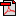  (16.3 KB)       No registration statusImplementation in Data Set Specifications:Acute coronary syndrome (clinical) DSS       Health, Superseded 07/12/2005
Acute coronary syndrome (clinical) DSS       Health, Superseded 01/10/2008
Acute coronary syndrome (clinical) DSS       Health, Superseded 01/09/2012DSS specific information: This data element should only be collected for patients who presented to the emergency department for treatment related to acute coronary syndromes.

Non-admitted patient emergency department care NMDS       Health, Superseded 24/03/2006Implementation start date: 01/07/2005
Implementation end date: 30/06/2006

Non-admitted patient emergency department care NMDS       Health, Superseded 23/10/2006Implementation start date: 01/07/2006
Implementation end date: 30/06/2007

Non-admitted patient emergency department care NMDS       Health, Superseded 07/12/2005
Non-admitted patient emergency department care NMDS 2007-08       Health, Superseded 05/02/2008Implementation start date: 01/07/2007
Implementation end date: 30/06/2008

Non-admitted patient emergency department care NMDS 2008-10       Health, Superseded 22/12/2009Implementation start date: 01/07/2008
Implementation end date: 30/06/2010

